Základní škola a Mateřská škola Přídolí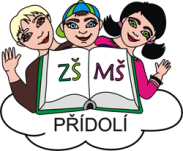 Přídolí 90, 38101 Český Krumlov, IČ: 750 00 628,Tel: 380 734 123, email: reditel@zspridoli.cz__________________________________________________________________________________POZVÁNKA K ZÁPISU DO PRVNÍHO ROČNÍKU ZÁKLADNÍ ŠKOLYZveme děti, které dosáhnou šestého roku věku do 31.8.2018, k zápisu do prvního ročníku základní školy. Zápis se uskuteční dne 13.4.2018 od 14.00 do 17.30 hodin. Před zápisem je třeba odevzdat vyplněnou žádost o přijetí (do 6.4.2018), k  zápisu nezbytně potřebujete rodný list dítěte a občanský průkaz jednoho z rodičů.  Do prvního ročníku přijmeme nejvýše 12 dětí, garantujeme výuku českého jazyka a matematiky v tomto počtu. Těší se na Vás pedagogický sbor ZŠ a MŠ Přídolí. 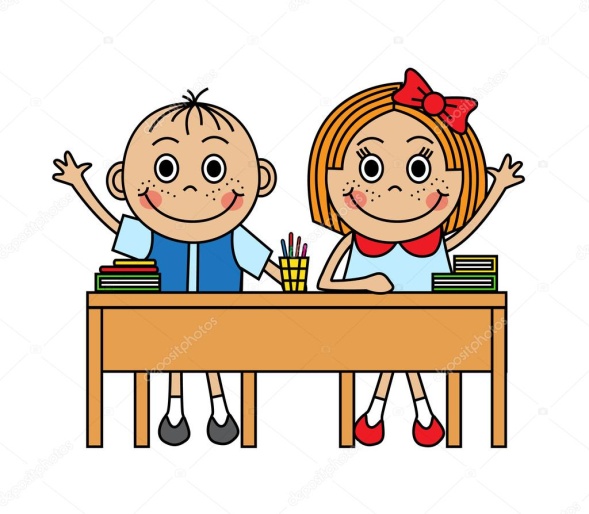                          	Mgr. Jana Jarošová			ředitelka školy